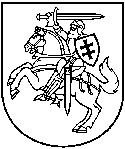 APLINKOS APSAUGOS AGENTŪRATARŠOS INTEGRUOTOS PREVENCIJOS IR KONTROLĖSLEIDIMAS Nr. T-K.5-14/2016[3] [0] [2] [2] [9] [1] [2] [3] [7](Juridinio asmens kodas)Pieno perdirbimo gamykla, Kokybės g. 1, Biruliškių k., Karmėlavos sen., Kauno r., 8 632 39936(Ūkinės veiklos objekto pavadinimas, adresas, telefonas)Žemės ūkio kooperatyvas „Pienas LT“ Kokybės g. 1, Biruliškių k., LT-54469 Kauno r., tel. (8 37) 21 05 18, faks. (8 37) 21 05 19, el. p. info@pienaslt.eu (Veiklos vykdytojas, jo adresas, telefono, fakso Nr., elektroninio pašto adresas)Pakeistą leidimą (be priedų) sudaro 42 lapai.Išduotas Aplinkos apsaugos agentūros 2016 m. balandžio 20 d. Nr. T-K.5-14/2016					Pakeistas 2016 m. lapkričio 25 d.			Direktorius____Robertas Marteckas	_______________________(Vardas, pavardė)			(Parašas)A. V.Šio leidimo parengti 3 egzemplioriai.Paraiška leidimui gauti ar pakeisti suderinta su: Nacionalinio visuomenės sveikatos centro prie Sveikatos apsaugos ministerijos Kauno departamento 2016-09-13 raštu Nr. 2.2-2571(17.8.18.2.11) (Derinusios institucijos pavadinimas, suderinimo data)I. BENDROJI DALIS1. Įrenginio pavadinimas, gamybos (projektinis) pajėgumas arba vardinė (nominali) šiluminė galia, vieta (adresas). ŽŪK „Pienas LT“ pieno perdirbimo gamykla, Kokybės g. 1, Biruliškių k., Karmėlavos sen., Kauno r. Numatytas pieno perdirbimo projektinis pajėgumas – 650 t žalio pieno per parą (234 000 t/metus); ateityje galima plėtra iki 1200 t žalio pieno per parą. 2. Ūkinės veiklos aprašymas.Žalias pienas į gamyklą pristatomas pienvežiais (autocisternomis su priekabomis). Įvažiavę į įmonės teritoriją, pienvežiai važiuoja į plovyklą išoriniam apiplovimui. Esant poreikiui, pienvežiai gali būti sveriami elektroninėmis automobilinėmis svarstyklėmis. Pasverti pienvežiai važiuoja į žalio pieno priėmimo patalpą. Įmonėje yra įrengtos dvi atskiros žalio pieno priėmimo linijos. Priėmimo laboratorijos darbuotojai kontroliuoja kiekvienos pienvežio sekcijos juslinius bei fiziko-cheminius rodiklius. Paimti žalio pieno mėginiai tiriami priėmimo laboratorijoje. Atitinkantis visus žaliam pienui keliamus kokybinius rodiklius pienas yra priimamas. Žalio pieno priėmimas vykdomas vamzdynais siurblių pagalba. Priimtas žalias pienas atšaldomas žalio pieno šaldytuvu ir paduodamas į žaliam pienui saugoti skirtas izoliuotas talpas, kurios įrengtos greta gamybinio pastato lauke.Sukauptas žalias pienas yra nukreipiamas į filtravimo įrenginių patalpą, kur pašildomas plokšteliniame pasterizatoriuje-šaldytuve ir paduodamas į separatorių. Separavimo metu iš žalio pieno yra atskiriamas nugriebtas pienas ir grietinėlė. Esant poreikiui, grietinėlė gali būti homogenizuojama arba tiesiog nukreipiama į grietinėlės plokštelinį pasterizatorių-šaldytuvą. Atšaldyta grietinėlė paduodama į pasterizuotai grietinėlei saugoti skirtas grietinėlės talpas , kurios įrengtos greta gamybinio pastato – lauke. Sukauptą atšaldytą ir pasterizuotą grietinėlę numatoma atkrauti pirkėjams autocisternomis tolimesniam technologiniam perdirbimui. Po separavimo gautas nugriebtas pienas pasterizuojamas ir atšaldomas bei nukreipiamas į nugriebto pieno talpas, kurios įrengtos greta gamybinio pastato – lauke. Iš talpų pasterizuotas nugriebtas pienas gali būti nukreipiamas į filtravimo įrenginių patalpą arba, esant poreikiui, pakraunamas pirkėjams autocisternomis tolimesniam technologiniam perdirbimui. Priklausomai nuo gaminamų produktų asortimento yra numatoma gamybinį procesą vykdyti dviem gamybinėmis programomis. Prieš pradedant gamybą turi būti pasirenkama pirmoji arba antroji gamybinė programa. Vykdant pirmąją gamybinę programą, filtravimo procesų pabaigoje gaunami du tarpiniai produktai – pieno baltymų koncentratas ir pieno filtratas, o vykdant antrąją programą – miceliarinio kazeino koncentratas, pieno išrūgų baltymų koncentratas ir pieno filtratas. Abiejų gamybinių programų technologinio proceso pradžia vienoda, skiriasi tik naudojamų filtracijos įrenginių kiekis ir seka.Gaminant pirmąja gamybine programa, nugriebtas pienas ultrafiltracijos pagalba yra skiriamas į pieno baltymų koncentratą ir pieno filtratą. Visų gaunamų koncentratų saugojimui yra numatytos izoliuotos koncentratų talpos, kurios yra įrengtos filtravimo įrenginių patalpoje. Pieno baltymų koncentratas ir pieno filtratas gali būti parduodami tolimesniam perdirbimui kaip žaliava arba nukreipiami tirštinimui.Pieno baltymų koncentratas sutirštinamas vakuuminiame išgarinimo įrenginyje ir nukreipiamas į džiovyklą, kurioje išdžiovinamas. Išdžiovinti pieno baltymų milteliai nukreipiami į fasavimo įrenginį, kuriame fasuojami į popierinius dviejų/trijų sluoksnių maišus su polietileniniu įdėklu.  Pieno filtratas sutirštinamas vakuuminiame išgarinimo įrenginyje, kristalizuojamas ir tada džiovinamas džiovykloje. Gauti pieno filtrato milteliai nukreipiami į fasavimo įrenginį, kuriame fasuojami į popierinius dviejų/trijų sluoksnių maišus su polietileniniu įdėklu. Technologinio proceso metu po filtracijos procesų gaunamas išvalytas vanduo. Dalis šio vandens gamybinio proceso metu tiesiogiai sunaudojamas pagerinti filtracijos elementų darbo kokybę, o likęs vanduo naudojamas filtravimo įrenginių ir linijų plovimui bei skalavimui. Gaminant antrąja gamybine programa, nugriebtas pienas mikrofiltracijos ir ultrafiltracijos pagalba yra skiriamas į micelinio kazeino koncentratą, pieno išrūgų baltymų koncentratą ir pieno filtratą. Micelinio kazeino koncentratas sutirštinamas vakuuminiame išgarinimo įrenginyje ir nukreipiamas į džiovyklą, kurioje išdžiovinamas. Gauti micelinio kazeino milteliai nukreipiami į fasavimo įrenginį, kuriame fasuojami į popierinius dviejų/trijų sluoksnių maišus su polietileniniu įdėklu.  Gautas pieno išrūgų baltymų koncentratas yra sutirštinamas vakuuminiame išgarinimo įrenginyje ir nukreipiamas į džiovyklą, kurioje išdžiovinamas. Gauti pieno išrūgų baltymų milteliai nukreipiami į fasavimo įrenginį, kuriame fasuojami į popierinius dviejų/trijų sluoksnių maišus su polietileniniu įdėklu. Pieno filtratas sutirštinamas vakuuminiame išgarinimo įrenginyje, kristalizuojamas ir tada džiovinamas džiovykloje. Gauti pieno filtrato milteliai nukreipiami į fasavimo įrenginį, kuriame fasuojami į popierinius dviejų/trijų sluoksnių maišus su polietileniniu įdėklu.Technologinio proceso metu po filtracijos procesų gaunamas išvalytas vanduo. Dalis šio vandens gamybinio proceso metu tiesiogiai sunaudojamas pagerinti filtracijos elementų darbo kokybę, o likęs vanduo naudojamas filtravimo įrenginių ir linijų plovimui bei skalavimui.Principinė technologinio proceso schema pateikta Pav. 1. Produkcija:Grietinėlė (36 – 42 proc.) –  25 380 t/metus;Pieno baltymų koncentratas (milteliai) – 9 230 t/metus;Pieno išrūgų baltymų koncentratas (milteliai) – 2 264 t/metus;Pieno filtratas (milteliai) – 10 333 t/metus;Micelinio kazeino koncentratas (milteliai) – 7 102 t/metus;Šalutiniai produktai (gamybos liekanos) – 5 000 t/metus.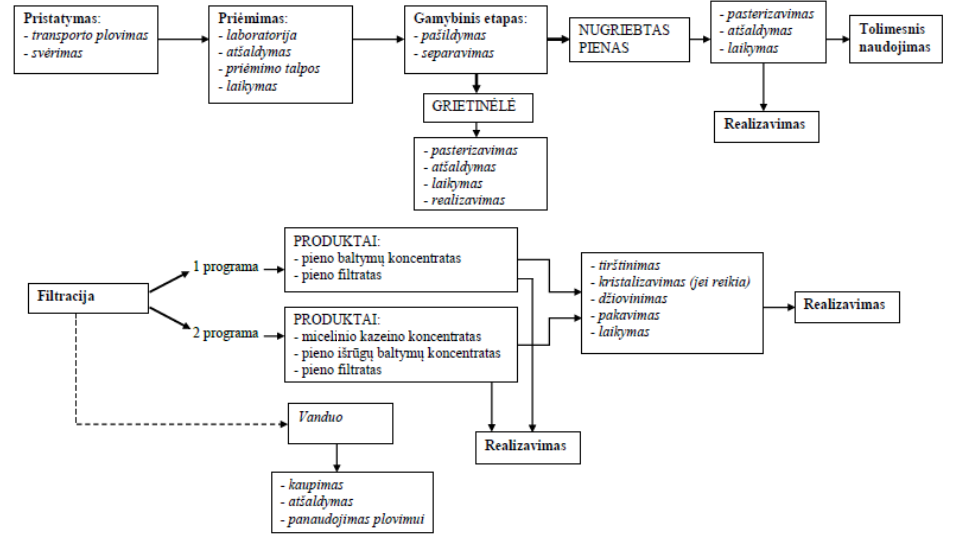 Pav. 1. Technologinio proceso principinė schema3. Veiklos rūšys, kurioms išduodamas leidimas:1 lentelė. Įrenginyje leidžiama vykdyti ūkinė veikla 4. Veiklos rūšys, kurioms priskirta šiltnamio dujas išmetanti ūkinė veikla, įrenginio gamybos (projektinis) pajėgumas. Ūkinė veikla nepriklauso veiklos rūšims ir šaltiniams, iš kurių į atmosferą išmetamos ŠESD.5. Informacija apie įdiegtą vadybos sistemą.Pieno perdirbimo gamykloje planuojama diegti: ISO 22000 – maisto saugos vadybos sistemos standartą; BRC – visuotinį maisto saugos standartą; HALAL – produktų, atitinkančių islamo reikalavimus, kokybės sertifikavimą; KOSHER – produktų, pagamintų pagal religinius žydų mitybos principus, sertifikavimą. Ateityje planuojama diegti ISO 14001.6. Asmenų atsakomybė pagal pateiktą deklaraciją.2 lentelė. Įrenginio atitikties GPGB palyginamasis įvertinimasII. LEIDIMO SĄLYGOS3 lentelė. Aplinkosaugos veiksmų planasLentelė nepildoma ir aplinkosaugos veiksmų planas nerengiamas, kadangi vykdoma veikla atitinka GPGB rekomendacijas.7. Vandens išgavimas.4 lentelė. Duomenys apie paviršinį vandens telkinį, iš kurio leidžiama išgauti vandenį, vandens išgavimo vietą ir leidžiamą išgauti vandens kiekįLentelė nepildoma, nes vanduo gaunamas centralizuotai, iš UAB „Kauno vandenys“ vandentiekio tinklų. Projektiniai vandens sunaudojimo kiekiai: - ūkio-buities reikmėms – 7,5 m3/d; 1957 m3/m- technologiniams poreikiams – 771,5 m3/d; 201 361,5 m3/m- katilinėje – 480 m3/d; 175 200 m3/m- teritorijos laistymui – 2 m3/d; 60 m3/mIš viso: 1261 m3/d; 378 578,5 m3/m 5 lentelė. Duomenys apie leidžiamą išgauti požeminio vandens kiekįLentelė nepildoma, nes vanduo gaunamas centralizuotai.8. Tarša į aplinkos orą.6 lentelė. Leidžiami išmesti į aplinkos orą teršalai ir jų kiekis7 lentelė. Leidžiama tarša į aplinkos orą8 lentelė. Leidžiama tarša į aplinkos orą esant neįprastoms (neatitiktinėms) veiklos sąlygomsLentelė nepildoma, nes tarša į aplinkos orą neįprastomis (neatitiktinėmis) veiklos sąlygomis nenumatoma.9. Šiltnamio efektą sukeliančios dujos (ŠESD).9 lentelė. Veiklos rūšys ir šaltiniai, iš kurių į atmosferą išmetamos ŠESD, nurodytos Lietuvos Respublikos klimato kaitos valdymo finansinių instrumentų įstatymo 1 priedeLentelė nepildoma, nes ūkinė veikla nepriklauso veiklos rūšims ir šaltiniams, iš kurių į atmosferą išmetamos ŠESD.10. Teršalų išleidimas su nuotekomis į aplinką ir (arba) kanalizacijos tinklus. 10 lentelė. Leidžiama nuotekų priimtuvo apkrova11 lentelė. Į gamtinę aplinką leidžiamų išleisti nuotekų užterštumasKadangi nuotekos išleidžiamos į centralizuotus nuotekų tinklus pagal sutartį su UAB „Kauno vandenys“, todėl ši lentelė nepildoma. 11. Dirvožemio apsauga. Reikalavimai, kuriais siekiama užkirsti kelią teršalų išleidimui į dirvožemį. Pieno perdirbimo gamyklos eksploatavimo metu dirvožemio ir gruntinių vandenų užterštumui sąlygos nebus sudarytos, nes:Gamybinės nuotekos, prieš išleidžiant jas į centralizuotus nuotekų tinklus pagal sutartį su UAB „Kauno vandenys“, valomos riebalų gaudyklėje;Takai ir privažiavimo keliai padengti kieta nelaidžia danga (asfalto). Siekiant, kad įmonės teritorijoje nesikauptų vanduo, paviršinės (lietaus) nuotekos surenkamos nuo pastato stogo bei kieta danga dengtų paviršių ir nukreipiamos į paviršinių (lietaus) nuotekų tinklus. Nuo privažiavimo kelių ir autotransporto stovėjimo aikštelių surinktos paviršinės (lietaus) nuotekų prieš išleidimą į lietaus nuotekų tinklus valomos naftos gaudyklėje.Duomenų apie žinomą teritorijos dirvožemio ar požeminio vandens užteršimą nėra.Vadovaujantis Ūkio subjektų aplinkos monitoringo nuostatomis, ŽŪK „Pienas LT“ turės vykdyti taršos šaltinių išmetamų / išleidžiamų teršalų monitoringą, kurio metu bus stebima išleidžiamų nuotekų kokybė. 12. Atliekų susidarymas, naudojimas ir (ar) šalinimas:12 lentelė. Susidarančios atliekos13 lentelė. Leidžiamos naudoti atliekos (atliekas naudojančioms įmonėms)Lentelė nepildoma, nes atliekų naudoti nenumatoma.14 lentelė. Leidžiamos šalinti atliekos (atliekas šalinančioms įmonėms)Lentelė nepildoma, nes atliekos nešalinamos.15 lentelė. Leidžiamas laikinai laikyti atliekų kiekis16 lentelė. Leidžiamas laikyti atliekų kiekisLentelė nepildoma, nes atliekos nelaikomos.13. Papildomos sąlygos pagal Atliekų deginimo aplinkosauginių reikalavimus, patvirtintus Lietuvos Respublikos aplinkos ministro 2002 m. gruodžio 31 d. įsakymu Nr. 699 (Žin., 2003, Nr. 31-1290; 2005, Nr. 147-566; 2006, Nr. 135-5116; 2008, Nr. 111-4253; 2010, Nr. 121-6185; 2013, Nr. 42-2082).Pieno perdirbimo gamykloje atliekos nedeginamos, todėl šis punktas nepildomas.14. Papildomos sąlygos pagal Atliekų sąvartynų įrengimo, eksploatavimo, uždarymo ir priežiūros po uždarymo taisyklių, patvirtintų Lietuvos Respublikos aplinkos ministro 2000 m. spalio 18 d. įsakymu Nr. 444 (Žin., 2000, Nr. 96-3051), reikalavimus.Pieno perdirbimo gamykloje atliekos nešalinamos, todėl šis punktas nepildomas.15. Atliekų stebėsenos priemonės.Nenumatomos.16. Reikalavimai ūkio subjektų aplinkos monitoringui (stebėsenai), ūkio subjekto monitoringo programai vykdyti.Papildomi reikalavimai netaikomi, įmonė jau vykdo su nuotekomis išmetamų teršalų monitoringą17. Reikalavimai triukšmui valdyti, triukšmo mažinimo priemonės. Turi būti užtikrinama, kad su vykdoma ūkine veikla susijęs triukšmas artimiausioje gyvenamojoje aplinkoje neviršytų Lietuvos higienos normoje HN 33:2011 „Triukšmo ribiniai dydžiai gyvenamuosiuose ir visuomeninės paskirties pastatuose bei jų aplinkoje“, patvirtintoje Lietuvos Respublikos sveikatos apsaugos ministro 2011 m. birželio 13 d. įsakymu Nr. V-604 „Dėl Lietuvos higienos normos HN 33:2011 „Triukšmo ribiniai dydžiai gyvenamuosiuose ir visuomeninės paskirties pastatuose bei jų aplinkoje“ patvirtinimo“, reglamentuojamų triukšmo ribinių dydžių.18. Įrenginio eksploatavimo laiko ribojimas.Įrenginio padaliniai, cechai ar kt. įrenginio dalys, kurių darbo laikas gali būti apribotas, ir priežastys, jei dėl veiklos ypatumų neigiamo poveikio negalima apriboti kitomis priemonėmis. Specialios sąlygos (pvz., apriboti galimybę triukšmą skleidžiančią veiklą vykdyti savaitgaliais bei vakarais / naktimis (apdorojimas smėliu, apdorojimas garais ir kt.), gamybos proceso, iš kurio skleidžiamas triukšmas, pradžios / pertraukų laikas, kitos sąlygos).Nenumatomas.19. Sąlygos kvapams sumažinti, pvz., rezervuarų uždengimas / uždarymas, garų, susidarančių užpildant rezervuarus, surinkimas ir apdorojimas, tinkamas rezervuarų įrengimas, spalvos parinkimas (dėl šilumos absorbcijos tamsios spalvos padidina lakių medžiagų garavimą).Nenumatomos.20. Kitos leidimo sąlygos ir reikalavimai pagal Taisyklių 65 punktą.Iki pilno veiklos nutraukimo veiklos vietos būklė turi būti pilnai sutvarkyta, kaip numatyta įrenginio projekte, planuose ir reglamentuose. Rengdamasis galutinai nutraukti veiklą, jos vykdytojas privalo įvertinti dirvožemio ir požeminių vandenų užterštumo būklę pavojingų medžiagų atžvilgiu. Jei dėl įrenginio eksploatavimo pastarieji labai užteršiami šiomis medžiagomis, ir jų būklė skiriasi nuo pirminės būklės eksploatavimo pradžioje, veiklos vykdytojas turi imtis būtinų priemonių dėl tos taršos, siekdamas atkurti tą eksploatavimo vietos būklę.Bendrovė privalo reguliariai ir laiku kompetetingoms aplinkosaugos institucijoms teikti reikiamas ataskaitas.Įrenginių operatorius privalo pranešti Aplinkos apsaugos agentūrai ir Kauno regiono aplinkos apsaugos departamentui apie bet kokius planuojamus įrenginio pobūdžio arba veikimo pasikeitimus ar išplėtimą, kuris gali daryti poveikį aplinkai.Stacionaraus taršos šaltinio naudotojas privalo nedelsdamas pranešti TIPK leidimą išdavusiai institucijai apie gamybos arba technologinių procesų pokyčius, galinčius padidinti išmetamų teršalų kiekius arba sąlygoti kitų teršalų išmetimą.Rinkti informaciją apie vykdomos ūkinės veiklos geriausiai prieinamas technologijas ir ieškoti galimybių jas pritaikyti. Pasikeitus norminiams dokumentams, atsiradus naujiems ar įdiegus naujus technologinius, gamybinius sprendinius – peržiūrėti įrenginio atitikimą Geriausiems prieinamiems gamybos būdams ir esant būtinybei pakeisti leidimą.Apskaitos ir matavimo prietaisai turi atitikti jiems keliamus metrologinius reikalavimus.Veiklos vykdytojas privalo pranešti Kauno regiono aplinkos apsaugos departamentui apie pažeistas šio leidimo sąlygas, didelį poveikį aplinkai turintį incidentą arba avariją ir nedelsiant imtis priemonių apriboti poveikį aplinkai ir žmonėms ir užkirsti kelią galimiems incidentams ir avarijoms ateityje.Visi bendrovės vykdomo aplinkos monitoringo taškai (nuotekų ir oro taršos mėginių paėmimo vietos) turi būti saugiai įrengti, pažymėti ir saugojami nuo atsitiktinio jų sunaikinimo.TARŠOS INTEGRUOTOS PREVENCIJOS IR KONTROLĖS LEIDIMO NR. T-K.5-14/2016 PRIEDAI1. ŽŪK „Pienas LT“ paraiška TIPK leidimui pakeisti.2. ŽŪK „Pienas LT“ monitoringo programa.3. Susirašinėjimo dokumentai2016  m. lapkričio 25 d.(Priedų sąrašo sudarymo data)AAA direktorius _____Robertas Marteckas		           _______________(Vardas, pavardė)			      (parašas)A. VĮrenginio pavadinimasĮrenginyje leidžiamos vykdyti veiklos rūšies pavadinimas pagal Taisyklių 1 priedą ir kita tiesiogiai susijusi veikla12Pieno perdirbimo gamykla (650 t pieno per parą)6.4. skerdyklų ir maisto pramonės įrenginių eksploatavimas:6.4.3. pieno apdorojimas ir perdirbimas, kai per dieną priimama daugiau kaip 200 tonų pieno (metinis vidurkis).- Vandens šildymo katilinė (4 dujiniai VŠK katilai po 512 kW)-  Garo katilinė (2 dujiniai garo katilai po 3,2 MW)Šilumos poreikiams užtikrinti vandens šildymo katilinėje deginamos gamtinės dujos. Technologiniams poreikiams naudojami garo katilai, kuriuose deginamos gamtinės dujos.- 3 pieno džiovyklos (džiovyklų našumas po 1,5 MW; 4,8 MW; 3,2 MW).Degimo kameros kaminai – į dujinių šildytuvų degimo kameras priverstinai tiekiamas oras orapūtės pagalba, kuris dujinio degiklio pagalba susimaišęs su dujomis sudega ir degimo produktai pašalinami į išorę per 300 mm skersmens kaminus. Technologinio oro proceso kaminai – iš pieno produktų džiovyklų kamerų oras tiekiamas į cikloninius filtrus, po kurių priverstinai šalinamas per skirtingo diametro angas stoge.Eil. Nr.Poveikio aplinkai kategorijaNuoroda į ES GPGB informacinius dokumentus, anotacijasGPGB technologijaSu GPGB taikymu susijusiosvertės, vnt.AtitikimasPastabos12345671.Įrenginių optimizavimas taršai mažintiGPGB pieno pramonėje(5.2.5 skyrius)1) Dalinai homogenizuoti pieną-NeaktualuGamybos technologija nereikalauja.2.Įrenginių optimizavimas taršai mažintiGPGB pieno pramonėje(5.2.5 skyrius)2) Pakeisti pasterizatorius, pasterizuojančius produktus partijomis, veikiančiais nepertraukiamu būdu-Atitinka „Pienas LT“ naudoja nepertraukiamo darbo pasterizatorius3.Energijos taupymasGPGB pieno pramonėje(5.2.5 skyrius)3) Naudoti regeneracinius šilumos mainus pasterizavimo metu-Atitinka„Pienas LT“ naudoja regeneracinius šilumos mainus pasterizavimo metu (pvz., pieno ir grietinėlės pasterizatoriai turi dviejų pakopų rekuperaciją)4.Įrenginių optimizavimas taršai mažintiGPGB pieno pramonėje(5.2.5 skyrius)4) Sumažinti išcentrinių separatorių valymo dažnumą, pagerinant pieno košimą pradžioje ir skaidrinimą-Atitinka „Pienas LT“ naudoja savaime išsivalančius separatorius; atsakingose produktų gamybos vietose naudoja pieno filtrus5.Įrenginių optimizavimas taršai mažinti, nuotekų taršos mažinimasGPGB pieno pramonėje(5.2.5 skyrius)5) Siekiant išvengti praradimų ir sumažinti nuotekų užterštumą, komponentus ir priedus dėti laiku-Atitinka„Pienas LT“ gamybos procese technologinius komponentus ir priedus naudoja griežtai prisilaikydami technologinių reikalavimų6.Įrenginių optimizavimas taršai mažinti, nuotekų taršos mažinimasGPGB pieno pramonėje(5.2.5 skyrius)6) Pagerinti atskiestų, bet kitaip neužterštų produktų, susidarančių pirminio plovimo metu, pasterizatoriaus paleidimo, sustabdymo ir pakeitimo metu bei plaunant kitus įrenginius ir vamzdynus, regeneravimą.  Tiesiogiai nustatant pereinamuosius taškus tarp produkto ir vandens fazės, gali būti matuojamas srauto tūris arba tankis; matuojant tankį naudojami savitojo laidumo jutikliai ir padriki šviesos drumstumo jutikliai. Tokiu būdu atskiriamas vanduo nuo produkto-Atitinka„Pienas LT“ naudoja automatizuotą gamybos technologinių procesų valdymo sistemą, kuri užtikrina tikslų komandų vykdymą. Po filtracijos procesų gaunamas išvalytas vanduo, kurio dalis tiesiogiai sunaudojamas pagerinti filtracijos elementų darbo kokybę, o likęs vanduo naudojamas filtravimo įrenginių ir linijų plovimui bei skalavimui.7.Įrenginių optimizavimas taršai mažintiGPGB pieno pramonėje(5.2.5 skyrius)7) Dideliems pieno produktų kiekiams su dideliu išsišakojusiu vamzdynu naudoti keletą mažų UĮV sistemų vietoj centralizuotos UĮV sistemos-Atitinka  „Pienas LT“ naudoja optimalią pieno produktų paskirstymo sistemą8.Vandens išteklių taupymas, nuotekų taršos mažinimasGPGB pieno pramonėje(5.2.5 skyrius)8) Pakartotinai naudoti aušinimo vandenį, panaudotą plovimo vandenį, kondensatus, gautus džiovinimo ir garinimo metu, tirpalus, kurie susidaro membraninio atskyrimo procesuose ir galiausiai plovimo vandenį, kuris gaunamas po valymo, jei nekeliami higienos reikalavimai, susiję su pakartotiniu naudojimu-Atitinka„Pienas LT“ naudoja kondensatą garo gamybai; įdiegtas daugkartinis plovimo tirpalų panaudojimas CIP sistemoje sanitarinių normų ribose bei naudojamas po filtracijos procesų gautas švarus vanduo plovimo sistemoje9.Išteklių taupymas, taršos mažinimasGPGB pieno pramonėje(5.2.5 skyrius)9) Pasiekti sąnaudų ir išmetamų teršalų kiekius, kurie gali būti pasiekti taikant geriamo pieno gamybos procesuose GPGBEnergijos sąnaudos 0,07-0,2 kWh/lVandens sąnaudos 0,6-1,8 l/lNuotekos 0,8-1,7 l/lNeaktualu„Pienas LT“ geriamo pieno negamina.10.Išteklių taupymas, taršos mažinimasGPGB pieno pramonėje(5.2.5 skyrius)10) GPGB pieno miltelių gamybai10.1 naudoti daugybinio poveikio garintuvus (daugiapakopis garinimas), optimizuojant garų pakartotinį suslėgimą, susijusį su šilumos ir galios buvimu įrenginyje, kad sukoncentruoti skystą pieną prieš purškiamąjį džiovinimą ir po to einantį verdančio sluoksnio džiovintuvą10.2 įdiegti išankstinę liepsnos signalizavimo sistemą, pavyzdžiui CO detektorius, kad sumažinti sprogimo riziką purškiamuosiuose džiovintuvuose10.3 pasiekti šiuos sąnaudų ir emisijų lygmenis:Energijos sąnaudos 0,3-0,4 kWh/lVandens sąnaudos 0,8-1,7 l/lNuotekos 0,8-1,5 l/lAtitinka„Pienas LT“ prieš produkto džiovinimą atliekamas tirštinimo procesas;Džiovintuvuose įdiegta dūmų ir dulkių koncentracijos stebėjimo bei signalizavimo sistema.11.Išteklių taupymas, taršos mažinimasGPGB pieno pramonėje(5.2.5 skyrius)11) Pašalinti sviesto liekanas iš vamzdyno, naudojant atšaldytą sviesto bloką, kuris stumiamas suspausto oro pagalba-Neaktualu„Pienas LT“ sviesto negamina12.Vandens išteklių taupymas, nuotekų taršos mažinimasGPGB pieno pramonėje(5.2.5 skyrius)12) Prieš išplaunant vandeniu grietinės pašildytuvą, pradžioje jį išplauti nugriebtu pienu-Neaktualu„Pienas LT“ grietinės negamina13.Išteklių taupymas, taršos mažinimas13) GPGB sūrio gamybai13.1 pieno pašildymui naudoti išrūgų šilumą13.2 padidinti išrūgų regeneravimą ir jų panaudojimą13.3 atskirti išrūgų druskas (neturi būti maišomos su saldžiomis ar rūgščiomis išrūgomis)13.4 sumažinti riebalų ir sūrio smulkiąsias daleles išrūgose ir siekiant jas surinkti, atskirti skysčių srautus13.5 sumažinti galimybes atsirasti rūgščioms išrūgoms siekiant išvengti sūraus tirpalo nutekėjimo į nuotekų valymo įrenginį, nusausinti sūdymo talpų arba platformos paviršių13.6 išrūgų miltelių gamyboje naudoti kelių pakopų garintuvus, optimizuoti garų pakartotinį suspaudimą, susijusį su šilumos ir galios kiekiu įrenginyje, kad sukoncentruoti išrūgas prieš purškiamąjį džiovinimą ir po to einantį verdančio sluoksnio džiovintuvą-Neaktualu„Pienas LT“ sūrio negamina14.Išteklių taupymas, taršos mažinimas14) GPGB gaminant valgomuosius ledus14.1 pasiekti šiuos sąnaudų ir emisijų lygmenis:Energijos sąnaudos 0,6-2,8 kWh/lVandens sąnaudos 4,0-5,0 l/lNuotekos 2,7-4,0 l/lNeaktualu„Pienas LT“ ledų negamina1.Aplinkos apsaugos vadybaGPGB bendrai maisto, gėrimų ir pieno pramonėje (5.1 skyrius) 1) mokyti darbuotojus ir užtikrinti, kad jie žinotų savo asmenines atsakomybes ir aplinkos apsaugos aspektus, kuriuos sukelia įmonės veikla-Atitinka „Pienas LT“ periodiškai vykdo darbuotojų kvalifikacijos kėlimą, įtraukiant ir aplinkos apsaugos klausimus2.Įrenginių optimizavimas taršai mažintiGPGB bendrai maisto, gėrimų ir pieno pramonėje (5.1 skyrius) 2) sukonstruoti/parinkti įrenginį, kuris optimizuotų santykį tarp suvartojimo ir taršos bei palengvintų priimti sprendimus, susijusius su procesais ir jų priežiūra-Atitinka „Pienas LT“ naudojama technologija praktiškai beatliekė, visi procesai automatizuoti, tiksliai valdoma kiekvienas gamybos etapas3.Triukšmo kontrolėGPGB bendrai maisto, gėrimų ir pieno pramonėje (5.1 skyrius) 3) kontroliuoti keliamą triukšmą projektuojant, parenkant, valdant ir prižiūrint įrenginį:įskaitant transporto priemones, įskaitant triukšmingo įrenginio aptvėrimą-Atitinka Transporto priemonės iškraunamos/pakraunamos uždarose pakrovimo vietose.Visi triukšmingi įrenginiai yra patalpų viduje, atskirose patalpose; prie triukšmingiausių įrenginių ribojamas arba visai eliminuojamas pastovus darbuotojų buvimas.4.Aplinkos apsaugos vadybaGPGB bendrai maisto, gėrimų ir pieno pramonėje (5.1 skyrius) 4) naudoti reguliarias priežiūros programas-Atitinka„Pienas LT“ periodiškai vykdo technologinės įrangos ir gamybos priemonių priežiūrą bei planinį remontą5.Išteklių ir taršos mažinimasGPGB bendrai maisto, gėrimų ir pieno pramonėje (5.1 skyrius) 5) valdyti metodologiją, nukreiptą išvengti ir sumažinti vandens ir energijos suvartojimą bei susidarančių atliekų kiekį-Atitinka „Pienas LT“ vadovaujasi sisteminiu požiūriu, įmonėje yra atskiras už kokybę ir aplinkosaugą atsakingas padalinys; bus vykdomas nuotekų monitoringas, stacionarių oro taršos šaltinių išmetamų teršalų laboratorinė kontrolė, suvartojamo vandens apskaita ir pan.5.Išteklių ir taršos mažinimasGPGB bendrai maisto, gėrimų ir pieno pramonėje (5.1 skyrius) 5.1) gauti vadovybės pritarimą valdymo, vadovavimo ir planavimo klausimais-Atitinka „Pienas LT“ vadovaujasi sisteminiu požiūriu, įmonėje yra atskiras už kokybę ir aplinkosaugą atsakingas padalinys; bus vykdomas nuotekų monitoringas, stacionarių oro taršos šaltinių išmetamų teršalų laboratorinė kontrolė, suvartojamo vandens apskaita ir pan.5.Išteklių ir taršos mažinimasGPGB bendrai maisto, gėrimų ir pieno pramonėje (5.1 skyrius) 5.2) analizuoti gamybos procesus, įskaitant atskirų procesų etapus, kad identifikuoti vietas, kur daugiausiai suvartojama vandens ir energijos bei didžiausia tarša, kad nustatyti galimybes sumažinti tai, atsižvelgiant į vandens kokybės, higienos ir maisto saugos reikalavimus-Atitinka „Pienas LT“ vadovaujasi sisteminiu požiūriu, įmonėje yra atskiras už kokybę ir aplinkosaugą atsakingas padalinys; bus vykdomas nuotekų monitoringas, stacionarių oro taršos šaltinių išmetamų teršalų laboratorinė kontrolė, suvartojamo vandens apskaita ir pan.5.Išteklių ir taršos mažinimasGPGB bendrai maisto, gėrimų ir pieno pramonėje (5.1 skyrius) 5.3) atlikti tikslų, užduočių ir sistemos ribų įvertinimą-Atitinka „Pienas LT“ vadovaujasi sisteminiu požiūriu, įmonėje yra atskiras už kokybę ir aplinkosaugą atsakingas padalinys; bus vykdomas nuotekų monitoringas, stacionarių oro taršos šaltinių išmetamų teršalų laboratorinė kontrolė, suvartojamo vandens apskaita ir pan.5.Išteklių ir taršos mažinimasGPGB bendrai maisto, gėrimų ir pieno pramonėje (5.1 skyrius) 5.4) atlikti galimybių identifikavimą, siekiant sumažinti vandens ir energijos suvartojimą, ir atliekų susidarymą, naudojant sisteminį požiūrį, tokį kaip „pinč“ technologija-Atitinka „Pienas LT“ vadovaujasi sisteminiu požiūriu, įmonėje yra atskiras už kokybę ir aplinkosaugą atsakingas padalinys; bus vykdomas nuotekų monitoringas, stacionarių oro taršos šaltinių išmetamų teršalų laboratorinė kontrolė, suvartojamo vandens apskaita ir pan.5.Išteklių ir taršos mažinimasGPGB bendrai maisto, gėrimų ir pieno pramonėje (5.1 skyrius) 5.5) atlikti įvertinimą ir įgyvendinamumo tyrimą-Atitinka „Pienas LT“ vadovaujasi sisteminiu požiūriu, įmonėje yra atskiras už kokybę ir aplinkosaugą atsakingas padalinys; bus vykdomas nuotekų monitoringas, stacionarių oro taršos šaltinių išmetamų teršalų laboratorinė kontrolė, suvartojamo vandens apskaita ir pan.5.Išteklių ir taršos mažinimasGPGB bendrai maisto, gėrimų ir pieno pramonėje (5.1 skyrius) 5.6) sekti programos įgyvendinimą, siekiant sumažinti vandens ir energijos suvartojimą bei atliekų susidarymą-Atitinka „Pienas LT“ vadovaujasi sisteminiu požiūriu, įmonėje yra atskiras už kokybę ir aplinkosaugą atsakingas padalinys; bus vykdomas nuotekų monitoringas, stacionarių oro taršos šaltinių išmetamų teršalų laboratorinė kontrolė, suvartojamo vandens apskaita ir pan.5.Išteklių ir taršos mažinimasGPGB bendrai maisto, gėrimų ir pieno pramonėje (5.1 skyrius) 5.7) vykdyti nuolatinį monitoringą dėl vandens ir energijos suvartojimo; atliekų susidarymo, emisijų ir matavimų kontrolės efektyvumo-Atitinka „Pienas LT“ vadovaujasi sisteminiu požiūriu, įmonėje yra atskiras už kokybę ir aplinkosaugą atsakingas padalinys; bus vykdomas nuotekų monitoringas, stacionarių oro taršos šaltinių išmetamų teršalų laboratorinė kontrolė, suvartojamo vandens apskaita ir pan.6.MonitoringasGPGB bendrai maisto, gėrimų ir pieno pramonėje (5.1 skyrius) 6) Įgyvendinti monitoringo sistemą ir peržiūrėti medžiagų, žaliavų ir energijos suvartojimo ir teršalų išskyrimo lygius tiek atskiriems gamybos procesams, tiek gamybos lygiu, siekiant optimizuoti esamus veiksmingumo lygius.-Atitinka „Pienas LT“ vykdys nuotekų monitoringą ir stacionarių taršos šaltinių laboratorinę kontrolę bei gamtinių ir energetinių išteklių  apskaitą ir analizuos įmonės įėjimų ir išėjimų srautus, siekiant sumažinti aplinkos taršą.7.ApskaitaGPGB bendrai maisto, gėrimų ir pieno pramonėje (5.1 skyrius) 7) Naudoti duomenų rinkimui kalibruotą inventorių visose proceso stadijose nuo žaliavų gavimo iki produktų išsiuntimo įskaitant ir „vamzdžio galo“ technologijas -Atitinka „Pienas LT“ naudoja tik kalibruotus ir patikrintus matavimo prietaisus8.Atliekų mažinimasGPGB bendrai maisto, gėrimų ir pieno pramonėje (5.1 skyrius) 8) Planuoti gaunamos produkcijos apimtis, kad sumažinti atliekų susidarymą ir patalpų bei įrangos valymo ir plovimo dažnumą-Atitinka „Pienas LT“ naudoja greitai gendančią žaliavą, todėl gamybos procesas yra valdomas ir optimizuojamos žaliavos atsargos.9.Vandens išteklių mažinimasGPGB bendrai maisto, gėrimų ir pieno pramonėje (5.1 skyrius) 9) Gabenti kietas MGB žaliavas, produktus, subproduktus, šalutinius produktus ir atliekas sausas, ypač transportuojant jas vamzdynais, išskyrus tuos atvejus, kai toks transportavimas kombinuojamas su plovimu arba jis yra būtinas, kad nepažeisti transportuojamas medžiagas-NeaktualuŽalias pienas yra skystas. „Pienas LT“  pagal technologines galimybes naudoja visus įmanomus racionalius produktų transportavimo būdus (pvz., visi produktai transportuojami uždarais vamzdynais).10.Išteklių, atliekų mažinimasGPGB bendrai maisto, gėrimų ir pieno pramonėje (5.1 skyrius) 10) Sumažinti greitai gendančių produktų laikymo trukmę-Atitinka „Pienas LT“ gamybos procese griežtai vadovaujasi žaliavos/produktų laikymo ir suvartojimo terminų.11.Išteklių taupymas, taršos mažinimasGPGB bendrai maisto, gėrimų ir pieno pramonėje (5.1 skyrius) 11) Atskirti srautus, kad optimizuoti vartojimą, pakartotinį naudojimą, regeneravimą, perdirbimą ir tvarkymą ir sumažinti nuotekų užterštumą-Atitinka Visi žaliavų, gamybos ir technologinių skysčių srautai yra griežtai atskirti12.Medžiagų taupymas12) Apsaugoti medžiagas nuo nukritimo ant grindų, pvz., optimaliai išdėstyti ir naudoti apsauginius skydus, pertvaras, lašėjimo latakus ir lovius-Atitinka Avarinio išsipylimo atveju numatytos surinkimo talpos, naudojami lygio kontrolės davikliai ir automatinė uždarymo armatūra.13.Vandens išteklių taupymas13) Optimizuoti ir atskirti, jei būtina, vandens srautus, kad būtų galima pakartotinai naudoti vandenį ir lengviau galima būtų išvalyti susidariusias nuotekas-Atitinka Pakartotinai naudojamas po filtracijos likęs švarus vanduo14.Vandens išteklių taupymas14) Surinkti vandens srautus, tokius kaip kondensatas ir aušinimo vanduo atskirai, kad optimizuoti pakartotinį jų panaudojimą-AtitinkaSurenkamas kondensatas ir gražinamas atgal į garo gamybą15.Energijos taupymas15) Išvengti didesnės nei reikalinga energijos sunaudojimo šildymo ir šaldymo procesams, nesugadinant produkcijos-Atitinka „Pienas LT“ naudoja temperatūrinius režimus griežtai vadovaujantis technologija, gamybos proceso metu žaliava/produktai tam tikrame temperatūriniame režime (pvz., pasterizatoriuje) laikomi tik reikalingą maksimaliai trumpiausią laiką16.Aplinkos apsaugos vadyba16) Taikyti gero ūkininkavimo praktiką-Atitinka„Pienas LT“ taiko gero ūkininkavimo praktiką17.Triukšmo mažinimas17) Sumažinti transporto priemonių keliamą triukšmą-Atitinka„Pienas LT“ naudoja aukšto technologinio lygio transporto priemones. Žaliavos iškrovimo/produkcijos pakrovimo į transporto priemones darbai vykdomi uždaroje patalpoje.18.Aplinkos apsaugos vadyba18) Taikyti sandėliavimo ir priežiūros metodus kaip aprašyta Geriausiuose laikymo ir sandėliavimo GPGB-AtitinkaProduktai laikomi griežtai prisilaikant technologijos, sandariuose, uždaruose maišuose ar kitose talpose.19.Išteklių ir energijos taupymas19) Optimizuoti procesų kontrolės pritaikomumą ir naudojimą, kad išvengti ir sumažinti energijos ir vandens suvartojimą bei atliekų susidarymą:19.Išteklių ir energijos taupymas19.1) Ten, kur taikomi šildymo procesai ir/arba medžiagos yra laikomos ar perkeliamos į kritines temperatūras ar kritinių temperatūrų zonas, kontroliuoti temperatūrą atliekant matavimus ir koregavimus-AtitinkaVisus technologinius procesus valdo elektroninė valdymo kontrolės sistema 19.Išteklių ir energijos taupymas19.2) Kai medžiagos yra pumpuojamos ar nešamos srauto, kontroliuoti srautą ir/arba lygį, atliekant slėgio matavimus ir/arba atliekant lygio matavimus ir naudojant kontrolės priemones, tokias kaip vožtuvus-AtitinkaVisus technologinius procesus valdo elektroninė valdymo kontrolės sistema19.Išteklių ir energijos taupymas19.3) Kai skysčiai yra laikomi arba reaguoja talpose ar induose, taip pat gamybos ir valymo procesų metu, naudoti skysčio lygio nustatymo daviklius-Atitinka „Pienas LT“ visuose persipilančiuose induose yra sumontuoti elektroniniai arba mechaniniai lygio davikliai 19.Išteklių ir energijos taupymas19.4) Naudoti analitinius matavimus ir kontrolės metodus, kad sumažinti medžiagų atliekas, vandens sunaudojimą bei nuotekų susidarymą perdirbimo ir valymo metu, būtent:19.Išteklių ir energijos taupymas19.4.1 Matuoti pH, norint kontroliuoti rūgščių ir šarmų pusiausvyrą ir tikrinti nuotekų srautus, kad kontroliuoti susimaišymą ir neutralizavimą prieš tolimesnį valymą ar išleidimą-Atitinka „Pienas LT“ turi laboratoriją ir kontroliuoja gamybos procesus. Matuojama pH, vykdomas išleidžiamų nuotekų monitoringas.19.Išteklių ir energijos taupymas19.4.2 Matuoti specifinį laidumą, kad kontroliuoti ištirpusių druskų kiekius prieš vandens pakartotinį naudojimą ir nustatyti detergentų kiekį prieš detergentų pakartotinį naudojimą-Atitinka„Pienas LT“ įdiegta automatizuota CIP sistema su centralizuota tirpalų kontrolės sistema19.Išteklių ir energijos taupymas19.4.3 Kur skysčiai gali būti drumzlini ar nepermatomi dėl suspenduotų medžiagų buvimo, išmatuoti drumstumą, kad kontroliuoti tirpalų kokybės procesą ir optimizuoti medžiagų/produktų regeneraciją iš vandens ir taikyti plovimo vandens pakartotinį panaudojimą-Neaktualu„Pienas LT“ naudoja automatizuotą gamybos proceso valdymo sistemą ir griežtai laikosi technologinių reikalavimų20.Vandens išteklių taupymas20) Kontroliuoti vandens tiekimo procesus, naudojant automatizuotą vandens tiekimą/nutraukimą, kai tai reikalinga-Atitinka  „Pienas LT“ naudoja automatizuotą gamybos proceso valdymo sistemą, įskaitant ir vandens paruošimą bei  tiekimą21.Atliekų mažinimas21) Parinkti žaliavas ir medžiagas, kurios sumažina atliekų kiekį ir kenksmingas išlakas į orą ir vandenį-Atitinka „Pienas LT“ naudoja beatliekę technologiją, kenksmingų išlakų gamybos procese nesusidaro, o katilinėje susidarę teršalai kontroliuojami periodinių matavimų metu. Išleidžiamos gamybinės nuotekos valomos riebalų gaudyklėje, be to, vykdomas išleidžiamų nuotekų monitoringas.22.Aplinkos apsaugos vadyba22) Aplinkos apsaugos politikos nustatymas įrenginiams, ir tai atlieka aukščiausia vadovybė -Atitinka Įmonėje už aplinkos apsaugą yra paskirtas atsakingas darbuotojas, kuris užtikrina aplinkos apsaugos reikalavimų įgyvendinimą. „Pienas LT“ planuoja ateityje įsidiegti aplinkos vadybos sistemą.23.Aplinkos apsaugos vadyba23) Būtinų procedūrų planavimas ir sukūrimas-Atitinka Įmonėje už aplinkos apsaugą yra paskirtas atsakingas darbuotojas, kuris užtikrina aplinkos apsaugos reikalavimų įgyvendinimą. „Pienas LT“ planuoja ateityje įsidiegti aplinkos vadybos sistemą.24.Aplinkos apsaugos vadyba24) Procedūrų įgyvendinimas, kreipiant ypatingą dėmesį į:24.1) struktūrą ir atsakomybę24.2) apmokymus, supratimą ir kompetenciją24.3) bendravimą (tarpusavio ryšius)24.4) darbuotojų dalyvavimą24.5) dokumentaciją24.6) proceso efektyvumo kontrolę24.7) priežiūros programas24.8) pasirengimą avarinėms situacijoms ir atsakomybę24.9) apsaugos priemonių atitikimą aplinkos apsaugos įstatymams-Atitinka Įmonėje už aplinkos apsaugą yra paskirtas atsakingas darbuotojas, kuris užtikrina aplinkos apsaugos reikalavimų įgyvendinimą. „Pienas LT“ planuoja ateityje įsidiegti aplinkos vadybos sistemą.25.Aplinkos apsaugos vadyba25) Įvykdymo patikrinimas ir koregavimo veiksmų atlikimas, atkreipiant ypatingą dėmesį į:25.1) monitoringą ir matavimus25.2) koregavimo ir prevencinius veiksmus25.3) duomenų įrašų priežiūrą25.4) nepriklausomą (kur įgyvendinama) vidaus auditą, kad nustatyti, ar aplinkos apsaugos vadybos sistema atitinka planuotus susitarimus, ar tinkamai įgyvendinta ir prižiūrima-Atitinka Įmonėje už aplinkos apsaugą yra paskirtas atsakingas darbuotojas, kuris užtikrina aplinkos apsaugos reikalavimų įgyvendinimą. „Pienas LT“ planuoja ateityje įsidiegti aplinkos vadybos sistemą.26.Aplinkos apsaugos vadyba26) Vadybinė analizė-Atitinka Įmonėje už aplinkos apsaugą yra paskirtas atsakingas darbuotojas, kuris užtikrina aplinkos apsaugos reikalavimų įgyvendinimą. „Pienas LT“ planuoja ateityje įsidiegti aplinkos vadybos sistemą.27.Aplinkos apsaugos vadyba27) Aplinkos apsaugos vadybos sistemos ir audito procedūros įgyvendinimas, patikrintos ir patvirtintos akredituotos sertifikavimo organizacijos arba išorinio aplinkos apsaugos vadybos sistemos tikrintojo-Atitinka Įmonėje už aplinkos apsaugą yra paskirtas atsakingas darbuotojas, kuris užtikrina aplinkos apsaugos reikalavimų įgyvendinimą. „Pienas LT“ planuoja ateityje įsidiegti aplinkos vadybos sistemą.28.Aplinkos apsaugos vadyba28) Reguliarus aplinkos apsaugos ataskaitos rengimas ir publikavimas-Atitinka Įmonėje už aplinkos apsaugą yra paskirtas atsakingas darbuotojas, kuris užtikrina aplinkos apsaugos reikalavimų įgyvendinimą. „Pienas LT“ planuoja ateityje įsidiegti aplinkos vadybos sistemą.29.Aplinkos apsaugos vadyba29) Įgyvendinimas ir griežtas laikymasis tarptautiniu mastu pripažintos savanoriškos aplinkosaugos vadybos sistemos, tokios kaip EMAS arba EN ISO 14001:2004-Atitinka Įmonėje už aplinkos apsaugą yra paskirtas atsakingas darbuotojas, kuris užtikrina aplinkos apsaugos reikalavimų įgyvendinimą. „Pienas LT“ planuoja ateityje įsidiegti aplinkos vadybos sistemą.30.30) Atkreipti dėmesį į galimą poveikį aplinkai, projektuojant naują įrenginį-Atitinka Projektuojant pieno perdirbimo gamyklą buvo atliktos poveikio aplinkai vertinimo procedūros. 31.31) Skirti ypatingą dėmesį švaresnių technologijų diegimui-Atitinka„Pienas LT“ įdiegė naujausią tokio tipo gamyklai technologiją ir ateityje planuoja diegti tik švaresnės gamybos technologijas.32.32. Reguliariai įvertinti šiuos pramonės sektoriaus rodiklius: energijos efektyvumą, energijos sunaudojimą, žaliavų sąnaudas, išlakas į orą, nuotekų kiekius, vandens suvartojimą ir atliekų generavimą-Atitinka„Pienas LT“ periodiškai vertina energijos efektyvumą, energijos sunaudojimą, žaliavų sąnaudas, išlakas į orą, nuotekų kiekius, vandens suvartojimą ir atliekų generavimą 33.Įrangos valymas33) Pašalinti žaliavų likučius po operacijų kaip galima greičiau ir dažnai valyti medžiagų laikymo vietas-AtitinkaVisos medžiagų laikymo vietos ir technologiniai produktų likučių pašalinimai vykdomi griežtai prisilaikant VMVT reikalavimų. 34.Įrangos valymas34) Naudoti surinkimo indus ir talpas prieš patenkant medžiagoms į kanalizaciją ir garantuoti, kad jie yra tinkami ir valomi dažnai, siekiant išvengti medžiagų patekimo į nuotekas-AtitinkaVisos žaliavų ir cheminių medžiagų talpyklos turi surinkimo indus, galimybė, kad jos pateks į nuotekas yra maksimaliai sumažinta.35.Įrangos valymas35) Optimizuoti įrangos sauso valymo naudojimą, įskaitant vakuumo sistemas ir valymą po išsiliejimų ir prieš atliekant drėgną valymą, kuris būtinas pagal higienos reikalavimus-Atitinka Įranga valoma pagal VMVT reikalavimus. Sausas valymas naudojamas džiovyklos ir fasavimo įrangos valymui.36.Įrangos valymas36) Drėkinti grindis ir atidaryti įrangą, kad būtų galima lengviau pašalinti sukietėjusius, prikepusius ar pridegusius nešvarumus prieš atliekant drėgną valymą-AtitinkaDrėkinimas prieš drėgną valymą vykdomas.37.Įrangos valymas37) Valdyti ir mažinti vandens, energijos ir detergentų suvartojimą-Atitinka „Pienas LT“ įdiegta CIP sistema.38.Įrangos valymas38) Naudoti valdomas žarnas, valymui su ranka valdomu srauto uždarymu-Atitinka „Pienas LT“ įdiegti savaime užsidarantys plovimo pistoletai39.39) Naudoti purkštukus plaunant ir reguliuoti vandens slėgį juose-Atitinka„Pienas LT“ įdiegti savaime užsidarantys plovimo pistoletai, aukšto slėgio principu plovimo įranga40.40) Optimizuoti šilto vandens pakartotinį panaudojimą, pvz., valymui-Atitinka „Pienas LT“ plovimui ir skalavimui naudos vandenį iš technologinio proceso41.41) Parinkti ir naudoti valymo bei dezinfekavimo priemones, kurios sukelia mažiausiai žalos aplinkai, atlikti efektyvią higienos kontrolę-Atitinka Valymo priemonės yra suderintos su VMVT.42.42) Naudoti įrangą, valomą vietoje (CIP įranga) ir garantuoti, kad valymas yra atliekamas optimaliausiu būdu, pvz., atliekant drumstumo, specifinio laidumo ar pH matavimus ir automatiškai dozuoti chemikalus reikiamomis koncentracijomisAtitinka „Pienas LT“ įdiegta CIP sistema.43.43) Naudoti atskiras valymo sistemas mažiems ar retai naudojamiems įrenginiams, arba kur tirpalas po valymo tampa labai užterštas-NeaktualuKad sumažinti taršą, kai kurių įrenginių plovimui naudojama aukšto slėgio plovimo įranga, nenaudojant CIP, kur leidžia VMVT reikalavimai.44.44) Esant atitinkamoms nuotekų srauto pH variacijomis iš CIP sistemos ir kitų šaltinių, atlikti šarmingų ir rūgščių nuotekų srautų neutralizavimąsi neutralizacijos talpose-AtitinkaJei monitoringas parodys per didelis pH var. – bus mažinamos CIP sistemos cheminių medžiagų koncentracijos45.45)Sumažinti EDTA naudojimą: naudoti jį tik ten, kur be šios medžiagos apsieiti neįmanoma, mažinti jo naudojimą, pvz., pakartotinai naudojant valymo tirpalus-Atitinka „Pienas LT“ EDTA nenaudoja.46.Cheminių medžiagų naudojimo optimizavimas46) Vengti halogenintų oksiduojančių biocidų naudojimo, išskyrus atvejus, kai alternatyvos yra neefektyvios-Atitinka „Pienas LT“ halogenintų oksiduojančių biocidų nenaudoja.47.Išteklių taupymas  ir taršos mažinimas47) Kai transporto priemonės yra pastatomos, pakraunamos ir iškraunamos, išjungiamas transporto priemonių variklis ir šaldymo įrenginys. Šaldymo įrenginys tuo metu aprūpinamas alternatyvia energija-AtitinkaTransporto priemonės pakraunamos ir iškraunamos išjungus variklius ir šaldymo įrenginius. 48.Medžiagų taupymas48) Naudoti centrifugas, kad sumažinti produkcijos praradimus su atliekų srautais--„Pienas LT“ centrifugų nenaudoja – produktų atskyrimui naudojami filtracijos įrenginiai.49.Taršos mažinimas49) Pasiekti emisijose į orą: mažiau nei 50 mg/Nm3 BOA (bendroji organinė anglis)Neaktualu„Pienas LT“ yra stacionarūs organizuoti oro taršos šaltiniai – katilinės (garo generatorius bei VŠK). Katilinių išlakose BOA nenormuojama.50.Išteklių taupymas  ir taršos mažinimas50) Priverstinė dujų cirkuliacija ir jų sudeginimas-Atitinka Katilinėse naudojama gamtinių dujų automatizuota pakura.51.Medžiagų taupymas51) Naudoti automatizuotą talpų, butelių ir stiklinių indų užpildymo sistemą, išlietus skysčius pakartotinai panaudojant-AtitinkaNaudojama automatizuota talpų užpildymo sistema. Avariniu atveju numatyta saugaus persipylimo sistema, išlietus skysčius sugrąžinant. 52.Išteklių taupymas52) Naudoti talpų, butelių ir stiklinių indų plovimo talpas su plūduriuojančio aliejaus sluoksnio regeneravimu-AtitinkaNeaktualu, nes mažmeninis fasavimas nevykdomas53.Išteklių taupymas53) Naudoti daugiapakopio garinimo garintuvus, optimizuojant garų pakartotinį suspaudimą, susijusį su įrenginyje turima šiluma ir galia, kad surinkti susidariusį skystį-Atitinka„Pienas LT“ įdiegta atidirbusio garo (kondensato) surinkimo ir grąžinimo į gamybą sistema54.Taršos mažinimas54) Užkirsti kelią medžiagų emisijoms, kurios ardo ozono sluoksnį, pvz., halogenintos šaldymo medžiagos-Atitinka„Pienas LT“ glikolis naudojamas tepalų aušinimui kompresorinėje, o gamyboje naudojamas leduotas vanduo, kurį gaminant naudojamas amoniakas.55.Išteklių taupymas55) Vengti laikymo šalčiau, negu būtina kondicionavimo ir užšaldymo vietose-Atitinka „Pienas LT“ griežtai laikosi VMVT patvirtintų gamybos technologijų ir nelaiko produktų šalčiau, nei numato technologiniai reikalavimai56.Išteklių taupymas56) Optimizuoti slėgį, susijusį su skysčio kondensavimusi-Atitinka„Pienas LT“ naudoja kondensato puodus, užtikrinančius slėgio ir temperatūros optimizavimą 57.Taršos mažinimas57) Reguliariai atšildyti visą sistemą-Neaktualu„Pienas LT“ šaldymo sistemoje žemiausia temperatūra +4oC58.Taršos mažinimas58) Prižiūrėti, kad kondensatoriai būtų švarūs-Atitinka„Pienas LT“ prižiūri, kad kondensatoriai būtų švarūs59.Išteklių taupymas, energijos mažinimas59) Garantuoti, kad oras, patenkantis į kondensatorius, yra kiek įmanoma šaltesnis-AtitinkaBus užtikrinta tinkama temperatūra60.Išteklių taupymas, energijos mažinimas60) Optimizuoti kondensacijos temperatūrą-Atitinka„Pienas LT“ naudoja kondensato puodus, užtikrinančius slėgio ir temperatūros optimizavimą 61.Išteklių taupymas, energijos mažinimas61) Naudoti automatizuotą garintuvų atšildymą, kai ant jo paviršiaus susiformuoja šerkšno sluoksnis--Neaktualu, nes garintuvai sandariai izoliuoti 62.Išteklių taupymas, energijos mažinimas62) Be automatizuoto atšildymo dirbti tik tuomet, kai gamyba nutraukiama trumpam--Neaktualu, nes šaldymo sistemoje žemiausia temperatūra +4oC63.Išteklių taupymas, energijos mažinimas63) Sumažinti nuostolius, susijusius su transportavimu ir ventiliavimu iš šaldymo ir šaldiklių patalpų-NeaktualuŠaldymo ir šaldiklių patalpos nenaudojamos 64.Vandens išteklių taupymas64) Optimizuoti vandens aušinimo sistemos procesus, siekiant išvengti pernelyg didelio vandens kiekio aušinimo bokšte-Atitinka Vandens aušinimo sistemos procesas ir lygio palaikymas yra pilnai automatizuotas65.Vandens išteklių taupymas65) Prieš galutinį vandens su ledu ataušinimą talpose su garintuvu, turinčio gyvatuko tipo šildymo kamerą, įrengti plokštelių tipo šilumokaitį tokio vandens išankstiniam ataušinimui amoniako pagalba-Atitinka „Pienas LT“ įdiegti plokšteliniai šilumokaičiai.66.Energijos taupymas66) Regeneruoti šilumą iš aušinimo įrenginio. Vandens temperatūra gali siekti nuo 50 iki 60oC-NeaktualuLeduoto vandens gamybos technologijoje tokie procesai nenumatyti 67.Žaliavų taupymas ir atliekų mažinimas67) Optimizuoti pakavimo dizainą, įskaitant medžiagų svorį ir tūrį ir pakartotinai panaudojamą kiekį, siekiant sumažinti žaliavų ir atliekų kiekius-Atitinka„Pienas LT“ skystiems produktams naudoja daugkartinio naudojimo realizavimo talpas, o birūs produktai fasuojami į 15-25 kg dvisluoksnius polietileninius maišus ar didmaišius. Mažmeninis išfasavimas nevykdomas.68.Medžiagų taupymas68) Pirkti medžiagas dideliais kiekiais-Atitinka Medžiagos perkamos VMVT suderintų kiekių ribose.69.Medžiagų taupymas69) Surinkti pakavimo medžiagas atskirai-AtitinkaBiri produkcija pakuojama į jau paruoštus maišus. Jei susidaro broko – pakuotės surenkamos atskirai ir, jei netinkamos panaudoti, perduodamos tokių atliekų tvarkytojams.70.Medžiagų taupymas70) Sumažinti pakavimo taros perpildymą-AtitinkaProduktų dozavimo ir pakavimo procesas vykdomas automatizuotai.71.Energijos išteklių taupymas71) Įrenginiams, kuriems reikalinga pagaminti šiluma ir energija, naudoti kombinuotą šilumos ir energijos gamybą naujuose arba modernizuotuose įrenginiuose arba tuose, kurie atnaujina savo energijos sistemą-NeaktualuĮmonėje technologinėms reikmėms gaminamas garas, todėl kombinuoto ciklo jėgainės statyba nėra aktuali.72.Energijos išteklių taupymas72) Naudoti šilumos siurblius šilumos regeneravimui iš įvairių šaltinių-NeaktualuTechnologiškai nenumatyta 73.Energijos išteklių taupymas73) Išjungti įrengimą, kai jis nėra naudojamas-Atitinka „Pienas LT“ išjungia įrengimus, kai jie nėra naudojami74.Energijos išteklių taupymas74) Sumažinti variklių apkrovimą-Atitinka„Pienas LT“ įdiegtos naujos technologijos, kurios užtikrina apkrovų mažinimą ir energijos taupymą75.Energijos išteklių taupymas75) Sumažinti variklių nuostolius-Atitinka„Pienas LT“ įdiegtos naujos technologijos, kurios užtikrina apkrovų mažinimą ir energijos taupymą76.Energijos išteklių taupymas76) Naudoti greičio/ jėgos keitimą pavarose, siekiant sumažinti siurblių ir ventiliatorių apkrovimą-Atitinka„Pienas LT“ įdiegti dažnio keitikliai elektros variklių valdymui77.Energijos išteklių taupymas77) Naudoti šilumos izoliaciją, pvz., vamzdžiams, indams ir įrengimams, kurie naudojami medžiagų transportavimui, laikymui ar naudojimui didesnėje nei aplinkos temperatūroje arba atvirkščiai, ir įrenginiams, kurie naudojami šildymo ir šaldymo procesuose-Atitinka„Pienas LT“ karšti ir šalti vamzdynai izoliuoti termoizoliacinėmis medžiagomis78.Energijos išteklių taupymas78) Naudoti dažnio reguliatorius varikliams-Atitinka„Pienas LT“ įdiegti dažnio keitikliai elektros variklių valdymui79.Vandens išteklių taupymas79) Jeigu naudojamas požeminis vanduo, GPGB yra pripumpuoti vandens tokius kiekius, kurie tikrai yra reikalingi-Neaktualu„Pienas LT“ naudoja vandenį iš centralizuotų tinklų. 80.Išteklių taupymas80) Patikrinti slėgio parodymus ir sumažinti juos, jeigu tai galima-Atitinka „Pienas LT“ tikrina slėgio parodymus ir sumažina juos, jeigu tai leidžia technologiniai reikalavimai81.Išteklių taupymas81) optimizuoti tiekiamo oro srauto temperatūrą-Atitinka Į džiovyklą tiekiamas optimalios temperatūros oras, nes esant per aukštai temperatūrai, produkto milteliai gali sudegti82.Triukšmo mažinimas82) Įtaisyti slopintuvus oro tiekimo ir išleidimo vietose, kad sumažinti keliamą triukšmą-Atitinka „Pienas LT“ įdiegti triukšmo slopintuvai oro tiekimo ir ventiliacijos sistemose.83.Vandens išteklių taupymas83) Siekti kuo daugiau susigrąžinti kondensato-Atitinka Kondensato sugrąžinimui į sistemą naudojamas garo kaupiklis,  kondensato puodai ir surinkimo talpa84.Vandens išteklių taupymas84) Vengti garo nuostolių surenkant ir grąžinant kondensatą-Atitinka Kondensato grąžinimo sistema valdoma taip, kad sumažinti garo nuostolius85.Išteklių taupymas85) Izoliuoti vamzdynus-AtitinkaKaršti ir šalti vamzdynai izoliuoti termoizoliacinėmis medžiagomis.86.Vandens išteklių taupymas86) Pagerinti garų surinkimą-Atitinka Kondensato sugrąžinimui į sistemą naudojamas garo kaupiklis,  kondensato puodai ir surinkimo talpa87.Vandens išteklių taupymas87) Užtaisyti plyšius, dėl kurių prarandamas garas-Atitinka Garo tiekimo sistema nuolat sandarinama ir prižiūrima, siekiant išvengti nuostolių88.Vandens išteklių taupymas88) Sumažinti katilo prapūtimo trukmę-AtitinkaUžtikrinama, kad katilų prapūtimo trukmė būtų trumpiausia įmanoma, pagal technologinius reikalavimus89.Oro taršos mažinimas89) Įgyvendinama ir peržiūrima išmetimų į orą kontrolės strategija, kuri apima:89.1 problemos nustatymą89.2 išmetimų į orą inventorizaciją, įskaitant neatitiktinius išmetimus89.3 pagrindinių išmetimų į orą matavimus89.4 išmetimų į orą kontrolės metodų įvertinimą ir parinkimą-Atitinka Garo ir VŠK katilai kūrenami gamtinėmis dujomis – švariausia kuro rūšimi, bus vykdoma periodinė laboratorinė išlakų kontrolė, bus atlikta stacionarių oro taršos šaltinių inventorizacija teisės aktų nustatyta tvarka. 90.Oro taršos mažinimas90) Išmetamos dujos, kvapai ir dulkės šaltinyje surenkamos ir nuvedamos į valymo ar utilizavimo įrenginį-NeaktualuGamtinių dujų degimo produktai išmetami be valymo, nes jų valymo nereikalauja teisės aktai. Kitų stacionarių organizuotų oro taršos šaltinių nėra.91. Oro taršos mažinimas91) Išlakų į orą utilizavimo įrenginyje optimizuojamos jo paleidimo ir sustabdymo operacijos, garantuojant, kad jis visada dirba efektyviai-NeaktualuGamtinių dujų degimo produktai išmetami be valymo, nes jų valymo nereikalauja teisės aktai. Kitų stacionarių organizuotų oro taršos šaltinių nėra.92.Oro taršos mažinimas92) Jei kitaip nenurodyta, jei į perdirbimo procesą integruoti GPGB, kurie mažina išmetimus į orą tinkamai pasirenkant ir naudojant medžiagas ir taikant kitus būdus, o taip pat teršalų utilizavimą, užtikrinami tokie išmetamų medžiagų kiekiai:sausų dulkių 5-20 mg/Nm3šlapių/lipnių dulkių 35-60 mg/Nm3BOA <50 mg/Nm3NeaktualuĮ aplinkos orą išmetami tik gamtinių dujų degimo produktai.93.Oro taršos mažinimas93) Kai proceso geriausia prieinama technologija nepašalina nemalonaus kvapo, taikomi valymo metodai-NeaktualuGamybos metu nemalonūs kvapai neišsiskiria 94.Medžiagų taupymas94) Atlikti pirminį kietų medžiagų rūšiavimą-NeaktualuPerdirbamas pienas95.Nuotekų taršos mažinimas95) Pašalinti riebalus, naudojant riebalų gaudykles, jeigu nuotekos turi gyvūninių ar augalinių aliejų, riebalų ir taukų-AtitinkaGamybinės nuotekos, prieš išleidžiant jas į nuotekų tinklus, valomos riebalų gaudyklėje.96.Nuotekų taršos mažinimas96) Naudoti srauto ir apkrovos suvienodinimą-Atitinka Pagal monitoringo duomenis bus valdomas srautas, atliekamas suvienodinimas97.Nuotekų taršos mažinimas97) Naudoti neutralizaciją labai rūgščioms ir šarminėms nuotekoms-NeaktualuNėra labai rūgščių ir šarminių nuotekų98.Nuotekų taršos mažinimas98) Taikyti sedimentaciją nuotekoms, turinčioms suspenduotų kietųjų medžiagų-NeaktualuGamybinės nuotekos nepasižymi dideliu suspenduotų medžiagų kiekiu99.Nuotekų taršos mažinimas99) Atlikti floataciją ištirpusiu deguonimi-NeaktualuGamybinės nuotekos išleidžiamos į centralizuotus nuotekų tinklus, todėl prieš išleidžiant jos valomos riebalų gaudyklėje. 100.Nuotekų taršos mažinimas100) Atlikti biologinį valymą-NeaktualuGamybinės nuotekos išleidžiamos į centralizuotus nuotekų tinklus, todėl prieš išleidžiant jos valomos riebalų gaudyklėje. 101.Nuotekų taršos mažinimas101) Naudoti metano dujas, kurios susidaro anaerobinio valymo metu, šilumos ir/ar energijos gamybai-NeaktualuGamybinės nuotekos išleidžiamos į centralizuotus nuotekų tinklus, todėl prieš išleidžiant jos valomos riebalų gaudyklėje. 102.102) Jei kitaip nenurodyta, taikant aukščiau aprašytus būdus galima pasiekti tokius nuotekų užterštumo rodikliusBDS5 <25 mg/lChDS <125 mg/lIš viso SM <50 mg/lpH 6-9Aliejus ir taukai <10 mg/lBendras azotas <10 mg/lBendras fosforas 0,4-5Galima pasiekti geresnius BDS5 ir ChDS kiekius. Dėl vietos sąlygų pasiekti bendrą azoto ir fosforo kiekį ne visuomet yra įmanoma arba ekonomiškai apsimoka-Gamybinės nuotekos, prieš išleidžiant į nuotekų tinklus, valomos riebalų gaudyklėje; sudaryta sutartis su miesto fekalinės kanalizacijos tinklus eksploatuojančia įmone, kurioje nustatyti nuotekų priėmimo kriterijai: BDS7 – 350 mg/l, suspenduotos medžiagos – 350 mg/l, riebalai – 50 mg/l, bendras azotas – 50 mg/l, bendras fosforas – 10 mg/l, švinas – 0,5 mg/l, nikelis – 0,5 mg/l, gyvsidabris – 0,01 mg/l, alavas – 1 mg/l, vanadis – 2 mg/l, arsenas – 15 mg/l, aliuminis – 0,5 mg/l, kadmis – 0,1 mg/l, chromas 0,5 mg/l, chromas VI+ – 0,1 mg/l, cinkas – 3 mg/l, varis – 2 mg/l, detergentai – 10 mg/l, naftos produktai – 5 mg/l, ChDS/BDS7 – ≤3 mg/l, pH – 6,5-9,5.103.103) Kai yra reikalingas papildomas valymas, norint pasiekti šiuos lygius ar atitikti specialius išleidimo apribojimus, yra taikomi šie metodai:103.1 azotas pašalinamas biologiškai103.2 taikomas nusodinimas, siekiant pašalinti fosforą, tuo pat metu valant aktyvų dumblą103.3 nuotekų išvalymui naudojama filtracija103.4 pašalinamos pavojingos ir prioritetinės pavojingos medžiagos103.5 taikoma membraninė filtracijaBDS5 <25 mg/lChDS <125 mg/lIš viso SM <50 mg/lpH 6-9Aliejus ir taukai <10 mg/lBendras azotas <10 mg/lBendras fosforas 0,4-5Galima pasiekti geresnius BDS5 ir ChDS kiekius. Dėl vietos sąlygų pasiekti bendrą azoto ir fosforo kiekį ne visuomet yra įmanoma arba ekonomiškai apsimoka-Gamybinės nuotekos, prieš išleidžiant į nuotekų tinklus, valomos riebalų gaudyklėje; sudaryta sutartis su miesto fekalinės kanalizacijos tinklus eksploatuojančia įmone, kurioje nustatyti nuotekų priėmimo kriterijai: BDS7 – 350 mg/l, suspenduotos medžiagos – 350 mg/l, riebalai – 50 mg/l, bendras azotas – 50 mg/l, bendras fosforas – 10 mg/l, švinas – 0,5 mg/l, nikelis – 0,5 mg/l, gyvsidabris – 0,01 mg/l, alavas – 1 mg/l, vanadis – 2 mg/l, arsenas – 15 mg/l, aliuminis – 0,5 mg/l, kadmis – 0,1 mg/l, chromas 0,5 mg/l, chromas VI+ – 0,1 mg/l, cinkas – 3 mg/l, varis – 2 mg/l, detergentai – 10 mg/l, naftos produktai – 5 mg/l, ChDS/BDS7 – ≤3 mg/l, pH – 6,5-9,5.104.Vandens išteklių taupymas, nuotekų kiekio mažinimas105)  Pakartotinai panaudoti vandenį po sterilizavimo ar dezinfekavimo procesų, vengiant aktyvaus chloro naudojimo ir kuris atitinka Direktyvos 98/83/EC reikalavimus-Atitinka Filtravimų procesų metu gautas švarus vanduo naudojamas filtracijos elementų darbo kokybei pagerinti, įrenginių ir linijos plovimui bei skalavimui. Aktyvus chloras dezinfekcijai nėra naudojamas105.Nuotekų užterštumo mažinimas105) GPGB yra valyti nuotekų dumblą, naudojant vieną ar keletą sekančių metodų:StabilizacijąTirštėjimąVandens pašalinimąDžiovinimą, jeigu gali būti naudojama natūrali ar regeneruota šiluma iš procesų įrenginiuose-NeaktualuGamybinės nuotekos valomos tik riebalų gaudyklėje – kitas valymas nėra aktualus, nes nuotekos išleidžiamos į centralizuotus nuotekų tinklus. Vykdomas išleidžiamų nuotekų monitoringas.106.Avarijų prevencija106) Nustatyti avarijų/atsitiktinių išleidimų potencialius šaltinius, kurie galėtų pakenkti aplinkai-AtitinkaPrieš veiklos pradžią bus parengtas avarijų prevencijos ir likvidavimo planas.107.Avarijų prevencija107) Įvertinti galimų avarijų/ atsitiktinių išleidimų tikimybes ir jų mastus, atlikti rizikos vertinimą-AtitinkaPrieš veiklos pradžią bus parengtas avarijų prevencijos ir likvidavimo planas.108.Avarijų prevencija108) Nustatyti tas potencialias avarijas/atsitiktinius išleidimus, kuriems papildoma kontrolė yra reikalinga, kad užkirsti kelią jiems įvykti-AtitinkaPrieš veiklos pradžią bus parengtas avarijų prevencijos ir likvidavimo planas.109.Avarijų prevencija109) Nustatyti ir įgyvendinti reikalingus tikrinimus ir matavimus, siekiant išvengti avarijų ir sumažinti jų žalą aplinkai-AtitinkaPrieš veiklos pradžią bus parengtas avarijų prevencijos ir likvidavimo planas.110.Avarijų prevencija110) Rengti, įgyvendinti ir reguliariai peržiūrėti avarijų planus-AtitinkaPrieš veiklos pradžią bus parengtas avarijų prevencijos ir likvidavimo planas.111.Avarijų prevencija111) Tirti visas avarijas, taršos incidentus ir artimas joms situacijas bei saugoti su jais susijusius įrašus-AtitinkaPrieš veiklos pradžią bus parengtas avarijų prevencijos ir likvidavimo planas.112.Monitoringo sistemomsTaršos integruota prevencija ir kontrolė. Informacinis dokumentas Bendrieji stebėsenos (monitoringo) principai, Europos Komisija, 2003 (Integrated Pollution Prevention and Control (IPPC) Reference Document on the General Principles of Monitoring. European Commission, July 2003)Monitoringo duomenų paruošimas ir palyginimas, ypatingą dėmesį skiriant duomenų patikimumui ir palyginamumui:patikimumui užtikrinti turi būti pateikiama informacija apie duomenų neapibrėžtį, sistemų tikslumą, paklaidas, duomenų teisingumo patikrinimą ir kt. palyginamumui užtikrinti turi būti taikomos standartizuotos mėginių ėmimo, analizės, tvarkymo ir pervežimo procedūros, pasitelkiami kvalifikuoti darbuotojai, ataskaitose naudojami atitinkami vienetai, kt.Taikomi monitoringo būdai – tiesioginiai matavimai, pakeičiami parametrai, masių balansas, skaičiavimai, išmetimo koeficientai.Monitoringo rezultatų ataskaitose turi būti pateikiami apibendrinti monitoringo rezultatai bei išvados apie nustatytų reikalavimų laikymąsi. Rengiant ataskaitą turi būti atsižvelgta į:reikalavimus ataskaitai ir kam ji skirta; atsakomybę už ataskaitos parengimą; ataskaitos apimtį, ataskaitos rūšį;ataskaitos rengimo principus ir kokybės aspektus. -AtitinkaĮmonėje bus vykdomas Ūkio subjekto aplinkos monitoringas, į kurio sudėtį įeina taršos šaltinių išleidžiamų / išmetamų teršalų monitoringas. Matavimai atliekami nenuolatinių matavimų būdu, pagal monitoringo programoje nustatytą dažnį. Kontroliuojami teršalai, mėginio paėmimo vieta, dažnumas, planuojamas naudoti matavimo metodas bus nustatyti su atsakinga institucija suderintoje Ūkio subjekto aplinkos monitoringo programoje.Mėginių ėmimas, analizė, tvarkymas ir pervežimas atliekami vadovaujantis standartizuotomis procedūromis (GPGB, CEN, ISO standartais bei jų pagrindu parengtais Lietuvos standartais). Tyrimus vykdys licencijuotos laboratorijos, su kuriomis bus sudarytos sutartys.Teršalo pavadinimasTeršalo kodasLeidžiama išmesti, t/m.123Azoto oksidai (A)25032,638Kietosios dalelės (A)649318,282Sieros dioksidas (A)17530,2462Lakieji organiniai junginiai (abėcėlės tvarka):××××××××××Kiti teršalai (abėcėlės tvarka):××××××××××××××××××××Anglies monoksidas (A)17784,828Iš viso:136Cecho ar kt. pavadinimas arba Nr.Cecho ar kt. pavadinimas arba Nr.Taršos šaltiniaiTeršalaiTeršalaiVienkartinis dydisVienkartinis dydisMetinėCecho ar kt. pavadinimas arba Nr.Cecho ar kt. pavadinimas arba Nr.Nr.pavadinimaskodasvnt.maks.t/m.Technologinė garo katilinėTechnologinė garo katilinė001anglies monoksidas (A)177mg/Nm34006,53Technologinė garo katilinėTechnologinė garo katilinė001azoto oksidai (A)250mg/Nm33502,48Technologinė garo katilinėTechnologinė garo katilinė001kietosios dalelės (A)6493mg/Nm3200,09Technologinė garo katilinėTechnologinė garo katilinė001sieros dioksidas (A)1753mg/Nm3350,028Technologinė garo katilinėTechnologinė garo katilinė002anglies monoksidas (A)177mg/Nm34006,53Technologinė garo katilinėTechnologinė garo katilinė002azoto oksidai (A)250mg/Nm33502,48Technologinė garo katilinėTechnologinė garo katilinė002kietosios dalelės (A)6493mg/Nm3200,09Technologinė garo katilinėTechnologinė garo katilinė002sieros dioksidas (A)1753mg/Nm3350,028Vandens šildymo katilinėVandens šildymo katilinė003anglies monoksidas (A)177mg/Nm34001,055Vandens šildymo katilinėVandens šildymo katilinė003azoto oksidai (A)250mg/Nm33500,359Vandens šildymo katilinėVandens šildymo katilinė003kietosios dalelės (A)6493mg/Nm3200,029Vandens šildymo katilinėVandens šildymo katilinė003sieros dioksidas (A)1753mg/Nm3350,009Vandens šildymo katilinėVandens šildymo katilinė004anglies monoksidas (A)177mg/Nm34001,055Vandens šildymo katilinėVandens šildymo katilinė004azoto oksidai (A)250mg/Nm33500,359Vandens šildymo katilinėVandens šildymo katilinė004kietosios dalelės (A)6493mg/Nm3200,029Vandens šildymo katilinėVandens šildymo katilinė004sieros dioksidas (A)1753mg/Nm3350,009Pieno džiovykla 1546 (16)Technologinio proceso oro kaminas005kietosios dalelės (C)4281g/s0,2176,84Pieno džiovykla 1546 (16)Degimo kameros kaminas008anglies monoksidas (A)177mg/Nm340023,46Pieno džiovykla 1546 (16)Degimo kameros kaminas008azoto oksidai (A)250mg/Nm33508,92Pieno džiovykla 1546 (16)Degimo kameros kaminas008kietosios dalelės (A)6493mg/Nm3200,079Pieno džiovykla 1546 (16)Degimo kameros kaminas008sieros dioksidas (A)1753mg/Nm3350,068Pieno džiovykla 1545 (15)Technologinio proceso oro kaminas006kietosios dalelės (C)4281g/s0,2678,42Pieno džiovykla 1545 (15)Degimo kameros kaminas009anglies monoksidas (A)177mg/Nm340035,2Pieno džiovykla 1545 (15)Degimo kameros kaminas009azoto oksidai (A)250mg/Nm335014,08Pieno džiovykla 1545 (15)Degimo kameros kaminas009kietosios dalelės (A)6493mg/Nm3200,118Pieno džiovykla 1545 (15)Degimo kameros kaminas009sieros dioksidas (A)1753mg/Nm3350,101Pieno džiovykla 1544 (14)Technologinio proceso oro kaminas007kietosios dalelės (C)4281g/s0,0812,55Pieno džiovykla 1544 (14)Degimo kameros kaminas010anglies monoksidas (A)177mg/Nm340010,998Pieno džiovykla 1544 (14)Degimo kameros kaminas010azoto oksidai (A)250mg/Nm33503,96Pieno džiovykla 1544 (14)Degimo kameros kaminas010kietosios dalelės (A)6493mg/Nm3200,037Pieno džiovykla 1544 (14)Degimo kameros kaminas010sieros dioksidas (A)1753mg/Nm3350,0032Iš viso pagal veiklos rūšį:Iš viso pagal veiklos rūšį:Iš viso pagal veiklos rūšį:Iš viso pagal veiklos rūšį:Iš viso pagal veiklos rūšį:Iš viso pagal veiklos rūšį:Iš viso pagal veiklos rūšį:135,99Iš viso įrenginiui:Iš viso įrenginiui:Iš viso įrenginiui:Iš viso įrenginiui:Iš viso įrenginiui:Iš viso įrenginiui:Iš viso įrenginiui:135,99Eil. Nr.Nuotekų išleidimo vieta / priimtuvas, koordinatėsLeidžiamų išleisti nuotekų rūšisLeistina priimtuvo apkrova Leistina priimtuvo apkrova Leistina priimtuvo apkrova Leistina priimtuvo apkrova Eil. Nr.Nuotekų išleidimo vieta / priimtuvas, koordinatėsLeidžiamų išleisti nuotekų rūšishidraulinėteršalaisteršalaisteršalaisEil. Nr.Nuotekų išleidimo vieta / priimtuvas, koordinatėsLeidžiamų išleisti nuotekų rūšism3/dparametrasmato vnt.reikšmė1245671Pr16089444; 500293Buitinės bei gamybinės nuotekos -BDS7mg/l3501Pr16089444; 500293Buitinės bei gamybinės nuotekos -SMmg/l3501Pr16089444; 500293Buitinės bei gamybinės nuotekos -Nbmg/l502Pr26089368; 500354Gamybinės nuotekos -Pbmg/l102Pr26089368; 500354Gamybinės nuotekos -Pbmg/l0,52Pr26089368; 500354Gamybinės nuotekos -Nimg/l0,52Pr26089368; 500354Gamybinės nuotekos -Hgmg/l0,012Pr26089368; 500354Gamybinės nuotekos -Snmg/l12Pr26089368; 500354Gamybinės nuotekos -Vmg/l22Pr26089368; 500354Gamybinės nuotekos -Asmg/l0,152Pr26089368; 500354Gamybinės nuotekos -Almg/l0,52Pr26089368; 500354Gamybinės nuotekos -Cdmg/l0,12Pr26089368; 500354Gamybinės nuotekos -Crmg/l0,52Pr26089368; 500354Gamybinės nuotekos -CrVI+mg/l0,12Pr26089368; 500354Gamybinės nuotekos -Znmg/l32Pr26089368; 500354Gamybinės nuotekos -Cumg/l22Pr26089368; 500354Gamybinės nuotekos -Detergentaimg/l102Pr26089368; 500354Gamybinės nuotekos -Naftos produktaimg/l52Pr26089368; 500354Gamybinės nuotekos -Riebalaimg/l502Pr26089368; 500354Gamybinės nuotekos -ChDS santykis su BDS7-≤32Pr26089368; 500354Gamybinės nuotekos -pH-6,5 – 9,53Pr36089365; 500365Paviršinės (lietaus) nuotekos -SMmg/l50 / 30*3Pr36089365; 500365Paviršinės (lietaus) nuotekos -BDS7mg O2/l58 / 29*3Pr36089365; 500365Paviršinės (lietaus) nuotekos -Naftos produktaimg/l5 / 7*3Pr36089365; 500365Paviršinės (lietaus) nuotekos -Sulfataimg/l3003Pr36089365; 500365Paviršinės (lietaus) nuotekos -Chloridaimg/l500KodasPavadinimasPatikslintas apibūdinimasPavojingumasAtliekų susidarymo šaltinis technologiniame proceseDidžiausias leidžiamas susidaryti kiekis,t/m.Atliekų tvarkymo būdas (-ai)12345 6702 05 01Medžiagos, netinkamos vartoti ar perdirbtiMedžiagos, netinkamos vartoti ar perdirbtiNepavojingosTechnologinio proceso metu5000,0R3, R1202 05 02Nuotekų valymo jų susidarymo vietoje dumblasRiebalų gaudyklėje susidarantis dumblasNepavojingosNuotekų valymo įrenginių eksploatacijos metu20,13R3, R1212 01 01Juodųjų metalų šlifavimo ir tekinimo atliekosJuodųjų metalų šlifavimo ir tekinimo atliekosNepavojingosRemonto dirbtuvės1,0R4, R1212 01 03Spalvotųjų metalų šlifavimo ir tekinimo atliekosSpalvotųjų metalų šlifavimo ir tekinimo atliekosNepavojingosRemonto dirbtuvės0,2R4, R1213 05 02*Naftos produktų / vandens separatorių dumblasPaviršinių (lietaus) nuotekų valymo dumblasHP 14: ekotoksiškosPaviršinių nuotekų valymo įrenginių eksploatacijos metu1,75R3, R9, R12, D8, D913 05 07*Naftos produktų / vandens separatorių tepaluotas vanduoPaviršinių (lietaus) nuotekų valymo tepaluotas vanduoHP 14: ekotoksiškosPaviršinių nuotekų valymo įrenginių eksploatacijos metuS5, R9, R12, D8, D913 05 08*Žvyro gaudyklės ir naftos produktų / vandens separatorių atliekų mišiniaiPaviršinių (lietaus) nuotekų valymo atliekų mišiniaiHP 14: ekotoksiškosPaviršinių nuotekų valymo įrenginių eksploatacijos metuR9, R12, D8, D915 01 01Popieriaus ir kartono pakuotėsPopieriaus ir kartono pakuotėsNepavojingosŪkinės veiklos metu5,0R12, R315 01 02Plastikinės pakuotėsPlastikinės pakuotėsNepavojingosŪkinės veiklos metu10,0R12, R315 01 03Medinės pakuotėsMedinės pakuotėsNepavojingosŪkinės veiklos metu6,5R12, R1, R315 01 10*Pakuotės, kuriose yra pavojingųjų medžiagų likučių arba kurios yra jomis užterštosUžterštos pakuotės, buteliai, kuriuose yra pavojingų medžiagų likučiųHP 14: ekotoksiškosŪkinės veiklos metu, vykdant pagalbinius darbus, laboratorijoje0,7R3, R12, D1015 02 02*Absorbentai, filtrų medžiagos (įskaitant kitaip neapibrėžtus tepalų filtrus), pašluostės, apsauginiai drabužiai, užteršti pavojingosiomis medžiagomisUžteršti drabužiai, sorbentai, pašluostės ir pan.HP 14: ekotoksiškosŪkinės veiklos metu, vykdant pagalbinius darbus0,5R12, D1020 01 21*Dienos šviesos lempos ir kitos atliekos, kuriose yra gyvsidabrioLiuminescencinės lemposHP 14: ekotoksiškosŪkinės veiklos metu0,5S5, R1220 01 35*Nebenaudojama elektros ir elektroninė įranga, nenurodyta 20 01 21 ir 20 01 23, kurioje yra pavojingųjų sudedamųjų daliųNetinkama naudojimui elektros ir elektroninė įranga, kurioje gali būti pavojingųjų sudedamųjų daliųHP 14: ekotoksiškosŪkinės veiklos metu2,0R3, R4, R5, R12, S520 01 36Nebenaudojama elektros ir elektroninė įranga, nenurodyta 20 01 21, 20 01 23 ir 20 01 35 pozicijoseNetinkama naudojimui elektros ir elektroninė įrangaNepavojingosŪkinės veiklos metu1,0R3, R4, R12, S520 01 40MetalaiMetalaiNepavojingosRemonto dirbtuvės1,0R4, R1220 03 01Mišrios komunalinės atliekosMišrios komunalinės atliekosNepavojingosBuitinės-administracinės patalpos40,0R12, D1020 01 14*RūgštysSieros rūgštis, naudojama tiriant pieno riebumąHP 2: oksiduojančios, HP 8: ėsdinančiosŪkinės veiklos metu, vykdant pagalbinius darbus, laboratorijoje0,04 (36 litrai)R6, R12Atliekos kodasAtliekos pavadinimasPatikslintas apibūdinimasAtliekos pavojingumasDidžiausias vienu metu leidžiamas laikyti atliekų kiekis, t1234502 05 01Medžiagos, netinkamos vartoti ar perdirbtiMedžiagos, netinkamos vartoti ar perdirbtiNepavojingos30,002 05 02Nuotekų valymo jų susidarymo vietoje dumblasRiebalų gaudyklėje susidarantis dumblasNepavojingos1,715 01 01Popieriaus ir kartono pakuotėsPopieriaus ir kartono pakuotėsNepavojingos2,015 01 02Plastikinės pakuotėsPlastikinės pakuotėsNepavojingos2,015 01 03Medinės pakuotėsMedinės pakuotėsNepavojingos2,013 05 02*Naftos produktų / vandens separatorių dumblasPaviršinių (lietaus) nuotekų valymo dumblasHP 14: ekotoksiškos0,913 05 07*Naftos produktų / vandens separatorių tepaluotas vanduoPaviršinių (lietaus) nuotekų valymo tepaluotas vanduoHP 14: ekotoksiškos0,913 05 08*Žvyro gaudyklės ir naftos produktų / vandens separatorių atliekų mišiniaiPaviršinių (lietaus) nuotekų valymo atliekų mišiniaiHP 14: ekotoksiškos0,915 02 02*Absorbentai, filtrų medžiagos (įskaitant kitaip neapibrėžtus tepalų filtrus), pašluostės, apsauginiai drabužiai, užteršti pavojingosiomis medžiagomisUžteršti drabužiai, sorbentai, pašluostės ir pan.HP 14: ekotoksiškos0,115 01 10*Pakuotės, kuriose yra pavojingųjų medžiagų likučių arba kurios yra jomis užterštosUžterštos pakuotės, buteliai, kuriuose yra pavojingų medžiagų likučiųHP 14: ekotoksiškos0,120 01 21*Dienos šviesos lempos ir kitos atliekos, kuriose yra gyvsidabrioLiuminescencinės lemposHP 14: ekotoksiškos0,120 01 35*Nebenaudojama elektros ir elektroninė įranga, nenurodyta 20 01 21 ir 20 01 23, kurioje yra pavojingųjų sudedamųjų daliųNetinkama naudojimui elektros ir elektroninė įranga, kurioje gali būti pavojingųjų sudedamųjų daliųHP 14: ekotoksiškos0,220 01 36Nebenaudojama elektros ir elektroninė įranga, nenurodyta 20 01 21, 20 01 23 ir 20 01 35 pozicijoseNetinkama naudojimui elektros ir elektroninė įrangaNepavojingos0,120 01 40MetalaiMetalaiNepavojingos1,012 01 01Juodųjų metalų šlifavimo ir tekinimo atliekosJuodųjų metalų šlifavimo ir tekinimo atliekosNepavojingos1,012 01 03Spalvotųjų metalų šlifavimo ir tekinimo atliekosSpalvotųjų metalų šlifavimo ir tekinimo atliekosNepavojingos0,220 03 01Mišrios komunalinės atliekosMišrios komunalinės atliekosNepavojingos1,1 m3 (2 konteineriai)20 01 14*RūgštysSieros rūgštis, naudojama tiriant pieno riebumąHP 2: oksiduojančios, HP 8: ėsdinančios3 litrai